Sayı	: Konu	: Tezsiz Yüksek Lisans Danışman Atama ÖnerisiLİSANSÜSTÜ EĞİTİM ENSTİTÜSÜ MÜDÜRLÜĞÜNEAna bilim dalımız tezsiz yüksek lisans öğrenci/öğrencilerinin ders seçiminde ve dönem projesinin yürütülmesinde danışman olarak önerilen öğretim üyesi/üyeleri hakkında, ana bilim kurul kararı ekte gönderilmiştir.Bilgilerinizi ve gereğini arz ederim.   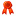          e-imzalıdırAdı-Soyadı-İmzasıAna Bilim Dalı BaşkanıEk: A.B.D. Kurul kararı.